WORK-BASED LEARNING PROGRAMME AGREEMENT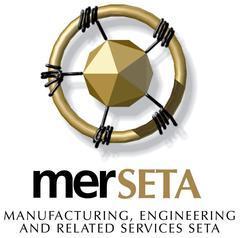 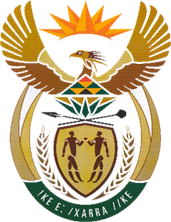 PART A: INTERPRETATIONIn this Agreement, unless the context indicates otherwise, any word or expression to which a meaning has been assigned in the skills Development Act, 1998 (Act 97 of 1998) (‘the Act’) or the SETA Workplace Based Learning Programme Agreement Regulations, 2018 (‘these regulations,) shall have the meaning so assigned.PART B: DEFINITIONSFor purpose of workplace based learning programme agreements only:“apprenticeship” means a period of workplace based learning culminating in an occupational qualification for a listed trade.“candidacy” means a period of workplace based learning undertaken by a graduate as part of the requirement for registration as a professional in the required professional designation as stipulated by a professional body.“internship for the “N” Diploma” means a period of workplace based learning undertaken as part of the requirement for the “N” Diploma.“learnership” means a period of workplace based learning culminating in an occupational qualification or part qualification.“student internship: Category A” means a period of workplace based learning undertaken as part of the requirement for a Diploma, National Diploma, Higher Education Certificate or Advanced Certificate as vocational qualification stipulated in the Higher Education Qualification sub-Framework (HEQSF).“student internship: Category B” means a period of workplace based learning undertaken as part of requirement for a professional qualification.“student internship: Category C” means a period of workplace based learning undertaken as part of the requirement for the occupational qualification of the Quality Council for Trades and Occupations (QCTO).“graduate internship” means a period of workplace  based learning for the purpose allowing a person who has completed a post-school qualification to gain workplace experience or exposure to enhance competence and/or employability. This may include academic staff with existing qualifications that need industrial exposure or experience.“student internship” means a period of workplace-based learning for a person who is enrolled at an education and training institution for a SAQA registered qualification and may include vacation work.PART C: TERMS AND CONDITIONS OF AGREEMENTDeclaration of the partiesWe understand that this agreement is legally binding.We understand that it is an offence in terms of the Act to provide false or misleading information in this agreement.We agree to the following rights and duties.Rights and duties of learners, employers and providersRights of the learnerThe learner has the right to:receive an induction to the workplace based learning programme;be educated and trained under the workplace based learning programme;access to the required resources for all required curriculum components of the work-based learning programme;be assessed internally as specified and have access to the assessment results of the workplace based learning programme;have access to final external summative assessments as specifies in the assessment specification;if successful, be awarded a certificate of competence, by the relevant body;in the case of an unemployed learner, receive the agreed workplace-based learning programme allowance for the duration of the learning programme; andraise grievances in writing with the SETA concerning any shortcomings in the quality of the education and training under the workplace based learning programme.Duties of the learnerThe learner must:carry out all related work experience activities specified in the workplace-based learning programme;comply with the employer’s workplace policies and procedures;be available for, and participate in, all knowledge, practical skills and work experience activities required by the workplace- based learning programme; complete timesheets and projects, and participate in all internal assessment activities that are required for the final external summative assessment at the end of the workplace-based learning programme; andbe available for the final external summative assessment of occupational competence on the date and place scheduled.Rights of the employerThe employer has the right to require the learner to:perform lawful duties in terms of this agreement; andcomply with the rules and regulations concerning the employer’s workplace policies and procedures.Duties of the employerThe employer must:comply with all duties in terms of the Act and applicable legislation including those listed hereunder unless other legislation exists that is applicable to the employer specifically:Basic Conditions of Employment Act, 1997 (Act 75 of 1997);Labour Relations Act, 1995 (Act 66 of 1995);Employment Equity Act, 1998 (Act 55 of 1998);Occupational Health and Safety Act, 1993 (Act 85 of 1993) of Mine Health and Safety Act, 1996 (Act 27 of 1996);Compensation for Occupational Injuries and Diseases Act, 1993 (Act 130 of 1993); andUnemployment Insurance Act, 1996 (Act 30 of 1996);provide the facilities and resources required for the work experience components of the workplace-based learning programme;provide the learner with supervision and mentoring at work;release the learner during normal working hours to attend off-the-job components of the workplace-based learning programme;complete the learner’s work records;keep up to date records of workplace learning and periodically discuss progress with the learner and the provider;if the learner was not in the employment of the employer at the time of concluding this agreement, the employer must:enter into a contract of employment with the learner for the duration of the learning programme;advise the learner of the terms and conditions of his or her employment, including the learner allowance;advise the learner of the employers workplace policies and procedures;pay the learner on time the agreed learner allowance for the duration of the learning programme; andapply the same disciplinary, grievance and dispute resolution procedures to the learner as to any other employee.submit the signed learning programme agreement to the SETA for registration.Rights of the providerThe provider has the right to access the learner’s work experience records.Duties of the providerThe provider must:provide the knowledge and practical skills components specified in the work-based learning programme;provide the learner support as required by the workplace-based learning programme;record, monitor and retain details of the education and training provided to the learner in terms of the workplace-based learning programme and periodically discuss and record progress with the learner and the employer;conduct internal assessments for the knowledge and practical skills components specified in the workplace-based learning programme; andissue statement of results.Completion or termination of this agreementThis workplace based learning programme agreements is completed:on the date as stipulated in this agreement as completion date; oron an earlier date is the learner has successfully completed the final external summative assessment and fulfilled all requirements associated with the specified workplace experience activities of the work-based learning programme.This workplace based learning programme agreement is terminated if:the learner is fairly dismissed by the employer for a reason related to the learner’s conduct or capacity as an employee; orthe SETA approves the termination of the agreement in terms of the SETA Workplace-Based Learning Programme Regulations.PART C: DETAILS OF THE LEARNING PROGRAMME AND THE PARTIES TO THIS AGREEMENTLearner DetailsFull Name: Identity Number: Date of Birth: Sex: 				Male 					FemaleRace: 			African 				IndianColoured				White Do you have a disability, as contemplated by the Employment Equity Act, 1998 (Act 55 of 1998)Yes (specify) 						No Learners residential, home and birth place addresses:Contact telephone numbers: (As many contact numbers as possible. One MUST be a cell number)Postal address(if different from residential): E-mail address: Are you a South African citizen?Yes   			No If no, (specify and attach documents indicating your status including citizenship and/ or permanent residence, study permit, etc.Were you employed by your employer before concluding this    agreement?Yes   			No Were you party to a workplace-based learning programme agreement at any time in the past before concluding this agreement?Yes   			NoParent or Guardian details(To be completed if learner is a minor, i.e. an unmarried person under 18 years)Full Name: Identity Number: Residential address:Postal address(if different from residential):Contact telephone numbers: E-mail address: Employer DetailsLegal name of employer: Trading Name (if different from above): Employer workplace approval number: Appproving SETA: Approval date: Approval review date: Are you liable for the skills development levy (SDL)? 	Yes   			No If yes, what is your SDL number: Name of SETA with which you are registered: What is the Standard Industrial Classification (SIC) code that applies to your core business: Are you acting as the lead employer?Yes   			No Business address: Postal address (if different from 3.11): Name of contact person:Telephone number: Fax number: Cell number: E-mail address:Provider detailsLegal name of provider: Trading name (if different from above): Are you acting as the lead provider: Yes   			No Are you liable for the Skills Development Levy (SDL)?Yes   			No If yes, what is your SDL number: What is the Standard Industrial Classification (SIC) code that applied to your core business: Accrediting council: Accreditation number: Accreditation review date: Business address: Postal address (if different from 4.9): Name of contact person: Telephone number: Fax number: E-mail address: Contract of employmentIs the learner’s contract of employment specific to the period of the agreement?Yes   			No Yes (specify): Does the learner have a copy of the contract of employment?Yes   			No No (explain): Workplace Based Learning Programme Selection:SignatoriesLearner Full Name: 	Signature: Date: Witness Signature: Date: Parent or Guardian’s signature (only if learner is a minor) 	Full Name:Signature: Date: Witness Signature: Date: Employer or Lead employer signatureFull Name:Designation: Signature: Date: Witness Signature: Date: Provider or Lead provider’s signatureFull Name:Designation: Signature: Date: Witness Signature: Date: SETA Official Use Only      Please take note of the following:If the learner is not already in the employ of the employer, the learner and the employer must conclude a contract of employment;If the learner is an unmarried person under 18 years then the learner’s parents or guardian must be a party to this agreement and must complete Section 2. The parent or guardian ceases to be a party to this agreement once the learner turns 18;If a group of employers is party to this agreement, one of the employers must perform the function of a lead employer. The lead employer must complete Section 3. Details of the other employers must be attached on a  separate sheet; andIf a group of providers is party to this agreement, one of them must perform the function of lead provider. The lead provider must be accredited for the relevant curriculum components and must complete Section 4. Details of the other providers must be attached on a separate sheet.Workplace Based Learning programme TypePlace an X next to ONLY ONE TypeApprenticeshipLearnershipInternship for the “N: DiplomaCandidacyStudent Internship: Category AStudent Internship: Category BStudent Internship: Category CStudent InternshipGraduate InternshipSETA responsible for agreementQualification or part qualification title associated with agreement if applicableQualification or part qualification SAQA ID number associated with agreement if applicableCurriculum registration number associated with the agreementQCTO appointed Assessment Quality partner(AQP) associated with the workplace-based agreementAgreement start date(date SETA registers the agreement)Agreement end date (subject to number of credits of qualification or part qualification or duration of curriculum)Designation registered with SAQA if applicableWorkplace based Learning Programme Agreement Number: Conditional placement date (Regulation 6(1)): Registration date of the agreement (Regulation 10 (1)): SETA official approved by the CEO to register Workplace Based Learning programme Agreements. Name: Designation: Signature: 